NO.横浜市金沢区福浦2丁目18-17　　　　　　　　　　　　　　　　　　　　株　式　会　社　　山　装                                                                       　　　　防　水　資　材　事　業　部　　　　　　　　　　　　　　　　　　　　電　話　　045(781)7821(代)下記の通り出荷した事を証明いたします。工 事 件 名：　　　　　　　　　　　　　　　　　　　　　　　　　　　　　　　　　　工 事 場 所：　　　　　　　　　　　　　　　　　　　　　　　　　　　　　元 請 業 者：　　　　　　　　　　　　　　　　　　　　　　　　　　　　　施 工 業 者：　　　　　　　　　　　　　　　　　　　　　　　　　　　　　　　　　　　　　　　　　　　　　　　品　　　　名数　量出　　荷　　日個個個個個個個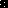 